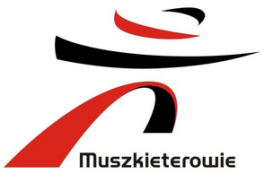 ZAPYTANIE OFERTOWEw zakresie zakupu baterii kwasowych do wózków widłowych dla platformy logistycznej sklepów sieci Intermarche i Bricomarche w Swadzimiu k. Poznania.WstępGrupa Muszkieterów jest siecią handlową działająca w modelu franczyzowym zrzeszającą 377 supermarketów, w tym 190 spożywczych Intermarche oraz 187 supermarketów typu „dom i ogród” Bricomarche, jak również 68 stacji benzynowych funkcjonujących przy wybranych sklepach. Rolą centrali Grupy Muszkieterów jest zapewnienie wsparcia w funkcjonowaniu sklepów. Centrala Grupy mieści się w Swadzimiu k. Poznania, w której znajduje się siedem spółek centralnych wchodzących w skład Grupy Muszkieterów. Wiodącą spółka Grupy jest ITM Polska, która jest operatorem sieci sklepów Intermarche i Bricomarche w Polscehttps://muszkieterowie.pl/o-nas/struktura-firmy-w-polsce/Informacje dotyczące zapytania ofertowego„ITM Polska” sp. z o.o. z siedzibą w Swadzimiu (dalej: Zamawiający) jest spółką zarządzającą rozwojem supermarketów Intermarche i Bricomarche) reprezentującą w niniejszym postępowaniu spółkę ITM Baza Poznańska, będącą spółką odpowiedzialną za dystrybucję towarów do sklepów Intermarche i Bricomarche  zaprasza do złożenia oferty na  zakup baterii kwasowych do wózków widłowych dla platformy logistycznej sklepów Intermarche i Bricomarche w Swadzimiu k. Poznania, w zakresie i na warunkach określonych w niniejszym dokumencie.Zamawiający:„ITM  POLSKA” sp. z o.o.Swadzim , ul. Św. Mikołaja 5, 62-080 Tarnowo PodgórneNIP: 778-00-00-892Niniejszy dokument przeznaczony jest dla firm zaproszonych do postępowania ofertowego i  stanowi własność Zamawiającego. Kopiowanie i rozpowszechnianie tego dokumentu, jak również informacji w nim zawartych, w całości lub częściowo, w jakiejkolwiek formie, bez uprzedniej zgody Zamawiającego wyrażonej pod rygorem nieważności na piśmie jest zabronione. Zamawiający ma prawo zażądać, w dowolnym momencie, zwrotu wszystkich kopii niniejszego dokumentu.Cel dokumentuCelem zapytania ofertowego jest wyłonienie dostawcy baterii kwasowych do wózków widłowych. Biorąc powyższe pod uwagę poszukujemy usług, które pozwolą uzyskać najlepsze warunki współpracy w w/w zakresie.Zakup baterii od wybranego dostawcy planujemy na początek roku 2023. Do zakupu baterii zostanie podpisana stosowna umowa.ZastrzeżeniaPostępowanie prowadzone jest z zachowaniem zasady uczciwej konkurencji, efektywności, jawności i przejrzystości.Do niniejszego zapytania ofertowego nie mają zastosowania przepisy Ustawy z dnia 29 stycznia 2004r. Prawo Zamówień Publicznych.Zapytanie nie jest podstawą do dochodzenia jakichkolwiek roszczeń w stosunku do spółki ITM Polska sp. z o.o. z siedzibą w Swadzimiu lub innych spółek należących do Grupy Muszkieterów w Polsce w tym ITM Baza Poznańska, , wynikających z podjęcia decyzji lub działań w procesie składania ofert.Wydatki poniesione przez Oferenta w związku z przygotowaniem oferty i odpowiedzią na zapytanie ofertowe (tzw. koszty przedstawienia oferty) obciążają wyłącznie Oferenta.Odpowiedź potencjalnego Dostawcy na zapytanie ofertowe nie zobowiązuje Spółki ITM Polska do akceptacji tej odpowiedzi w całości lub jej części.ITM Polska zastrzega sobie prawo do wycofania zapytania w dowolnym czasie.ITM Polska zastrzega sobie prawo do wyboru więcej niż jednego Dostawcy usług objętych niniejszym zapytaniem.Akceptacja odpowiedzi Oferenta na zapytanie ofertowe nie powoduje żadnego zobowiązania Spółki ITM Polska w stosunku do potencjalnego Oferenta dopóki nie zostanie podpisana umowa handlowa albo złożone wyraźne oświadczenie woli Spółki ITM Polska o zawarciu umowy w trybie ofertowym.Finalnie oferta musi być podpisana przez osobę / osoby upoważnione do reprezentowania firmy, a w przypadku podpisania jej przez ustanowionego pełnomocnika, należy dostarczyć pełnomocnictwo podpisane przez osobę/osoby uprawnione do reprezentacji,  w języku polskim. Podpisaną ofertę w pliku pdf należy załączyć do postępowania na Platformie Zakupowej Open Nexus. Termin ważności oferty musi wynosić minimum 60 dni. Warunki płatności :Termin płatności – nie krótszy niż 45 dni od daty dostarczenia poprawnie wystawionej faktury VAT W rozliczeniach ze spółką ITM Baza Poznańska preferowana jest faktura elektroniczna.Warunki udziału w postępowaniuOfertę należy przygotować w języku polskim. Wiążącą wersją językową zapytania ofertowego jest dokument zapytania sporządzony w języku polskim. W przypadku, gdyby powstały tłumaczenia dokumentu zapytania w innym języku albo negocjacje językowe odbywały się w innym języku niż język polski, rozstrzygające znaczenie ma zawsze wersja zapytania sporządzona w języku polskim oraz przepisy obowiązujące prawodawstwie polskim.Obligatoryjne załączniki do oferty: Kwestionariusz Dostawcy ( Załącznik nr 1 ), aktualne instrukcje użytkowania oraz karty techniczne proponowanych baterii, dokumenty rejestrowe firmy: aktualny odpis dokumentacji KRS/CEIDG, NIP, REGON,Wymagania wobec zakresu oferty Informacje związane z postępowaniem Oferent przedstawi poprzez Platformę Zakupową Open Nexus, uzupełniając wskazane pola.Pola tabel muszą być wypełnione wymaganymi wartościami, nie dopuszcza się odesłań do innych części oferty lub załączników oferty. Oferty, których wersje elektroniczne zostaną dostarczone w innych formatach niż wymagane nie będą rozpatrywane.Oferent przedstawi warunki zakupu (cenę jednostkową ) dla:bateria kwasowa o pojemności 775Ah do wózka reach truck ( pasuje do STILL FMX14)- zapotrzebowanie 8 sztuk,bateria kwasowa o pojemności 625 Ah do wózka typu czołówka (pasuje do STILL RX20-15)- zapotrzebowanie 1 sztuka,bateria kwasowa o pojemności 465 Ah do wózka typu kompletacja ( pasuje do wózka STILL OPX20, STILL CX20)- zapotrzebowanie 10 sztuk,bateria kwasowa o pojemności 250 Ah do wózka załadunkowego podest ( pasuje do STILL EXU-SF20 )- zapotrzebowanie 20 sztuk,Do każdego rodzaju baterii Oferent dołączy obowiązkowo instrukcję użytkowania w języku polskim.Kryteria oceny ofertcenaczas realizacji zamówieniaokres gwarancjiTerminy związane z postępowaniem Miejsce składania ofert oraz pytania do treści zapytania ofertowego Oferent jest zobowiązany do przekazania oferty w wersji elektronicznej za pośrednictwem Platformy Zakupowej Open NexusW przypadku pytań:merytorycznych, proszę o kontakt poprzez przycisk w prawym dolnym rogu formularza PlatformyZakupowej  Open Nexus  "Wyślij wiadomość”pytania związane z obsługą platformy, proszę kierować do Centrum Wsparcia Klienta PlatformyZakupowej Open Nexus od poniedziałku do piątku w dni robocze, w godzinach od  8:00 do 17:00., tel. 22 101 02 02e-mail: cwk@platformazakupowa.pl4. Wiadomości z Platformy Zakupowej mają charakter informacyjny.5. Zaznaczamy, że oficjalnym potwierdzeniem chęci realizacji zamówienia jest wysłanie zamówienia lub podpisanie umowy o współpracy z „ITM Baza Poznańska”ZałącznikiZałącznik nr 1 – Kwestionariusz dostawcyLp.ZdarzenieData1.Ostateczny termin składania ofert (Oferty dostarczone po wskazanym powyżej terminie nie będą rozpatrywane)19.12.2022, godz.10.002.Ostateczny termin składania przez Oferentów zapytań do zapytania ofertowego15.12.20223.Ostateczny termin udzielania odpowiedzi na zapytania Oferentów dotyczące zapytania ofertowego16.12.20224.Termin ostatecznej oceny ofertok. 10.01.2023